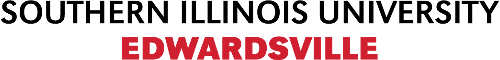 FALL, 2023 WELL-BEING GROUPSJoin other students to focus on your well-being, gain support, and learn pointers on coping with some of life’s challenges.De-Stress with MindfulnessWhat:  Time to de-stress using mindfulness, breathing, and stretchingHow:  Virtual Zoom:  https://zoom.us/j/95414149698Where:  Anywhere, find a comfy place to join!When:  8/25, 9/15, 10/13, 11/3Time:  1:00 - 2:00 p.m.For more information contact Melissa Casad, MA, LPC, NCC at mbritti@siue.edu or call (618) 650-2842 Grief on Campus Where:   Counseling & Health Services Services Conference Room, Located in SSC 0222What:   16 Week Psychoeducational Support Group. How:   Join at any time during the semester by contacting Dawn Schulte, MSW, LCSW at dawschu@siue.edu or 618-650-2842 to schedule a screening appointment.When:  Every other Friday, beginning 9/15/23 and ongoing, 2:30-4:00pm.Slay The DayWhat: Group experience for LGBTQIA students to build hope, coping and life attitudes.  Where: To be determined prior to 9/7/2023 (either Zoom or in-person) based on majority group member preference.   When: Thursdays; 9/7/2023-11/9/2023  Time: 2:00-3:30PM For more information contact Ron Henson, MA, LPCat rohenso@siue.edu or call 618-650-2842 to schedule a group screening. Spill The Tea You are invited to join in community with other Black and Brown women to visit and check in on specifics and life in general. This open group is an informal way to connect and ground yourself during life’s hectic moments. We look forward to seeing you!Time: 3:00 p.m. - 5:00 p.m. on WednesdaysDates and Location:
9/6/2023 – MUC Conference Center:  Hickory/Hackberry
10/25/2023 – MUC Conference Center:  Maple/Dogwood
11/1/2023 – MUC Conference Center: Hickory/Hackberry
12/6/2023 - MUC Conference Center: Hickory/HackberryFor additional information please email:Kelly Atkins (Office of Academic Advising) – kelatki@siue.edu
Adriana Givens (Counseling Services) – adgiven@siue.edu
Shervonti Norman (Counseling Services) – shnorma@siue.edu